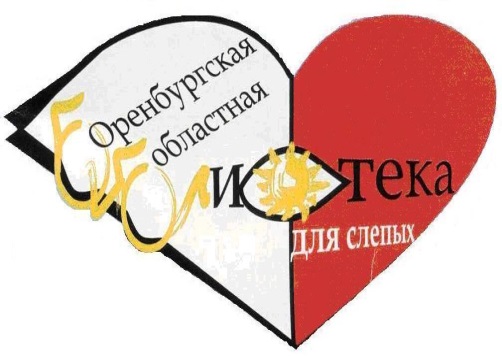 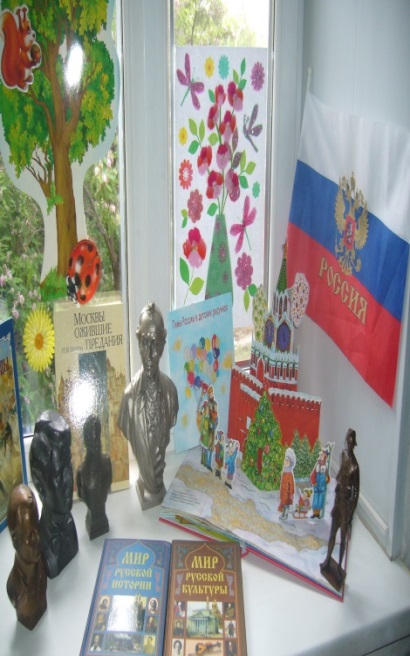 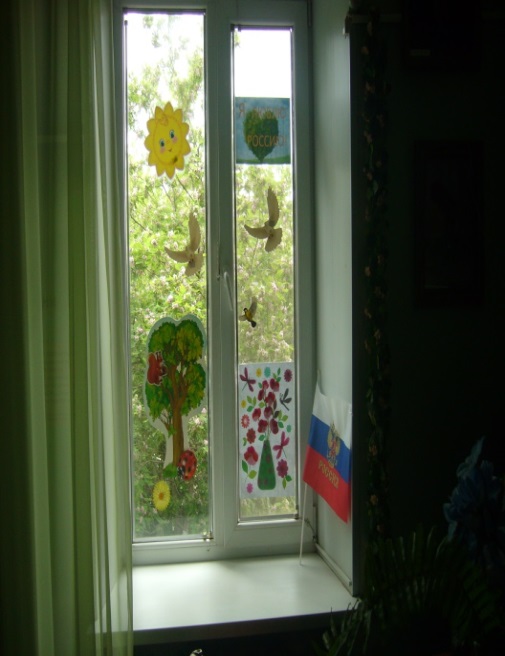 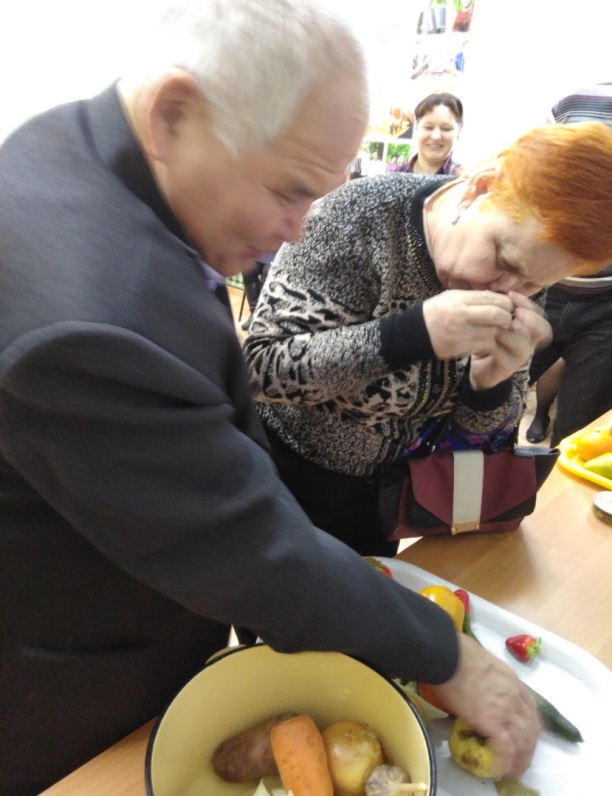 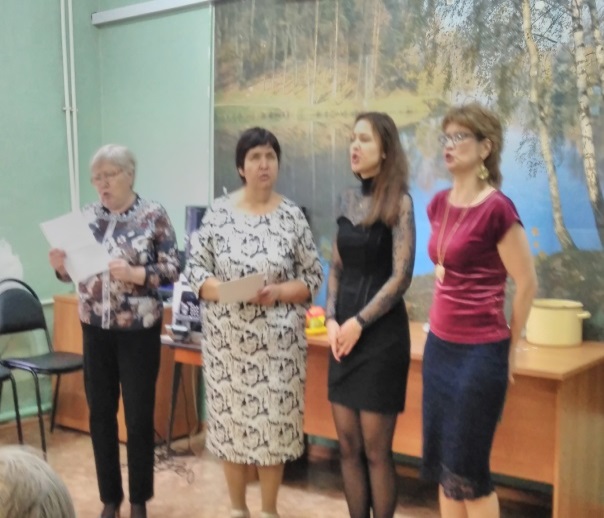 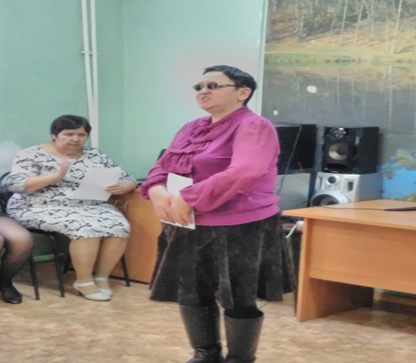 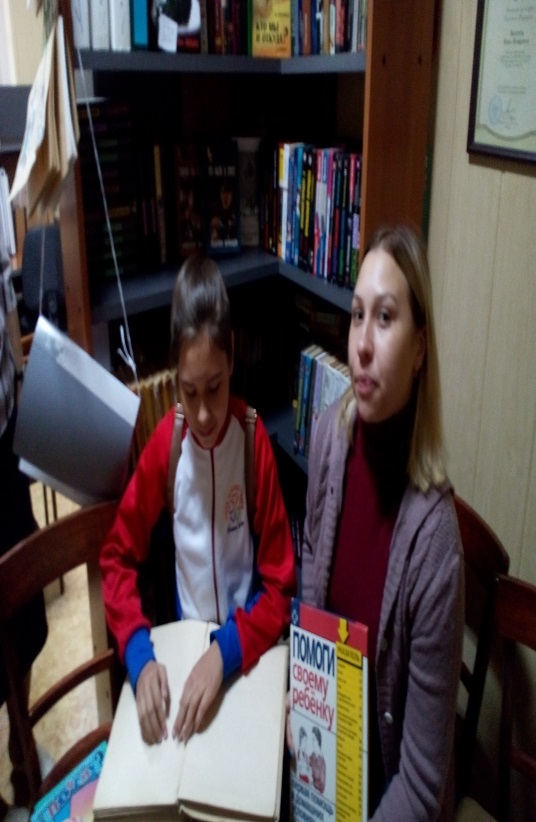 I.  Общие сведения. Административно-управленческий персоналГосударственное бюджетное учреждение культуры «Областная библиотека для слепых». Устав утвержден приказом министерства культуры и внешних связей Оренбургской области №357 от 16.11.2011 г.Почтовый адрес:460006,  г. Оренбург, ул. Профсоюзная, 16Электронная почта: sllibrary@rambler.ruАдрес сайта: WWW.OOBS.RUРежим работы: понедельник-пятница 9-00 – 18.00                           воскресенье – 10-00 до 16-00Выходной день: субботаПоследний четверг месяца – санитарный день.Директор – Учкина Валентина ПетровнаТелефон/факс      (3532)   77-24-36Отдел обслуживанияЗаведующий отделом Селезнева Лариса Анатольевна тел. 77-24-36Ведущий библиотекарь  - Басанец Нина Петровна тел. 77-24-36Ведущий библиограф –Поверенная Ольга Александровна  тел. 77-24-36;Группа комплектования и обработки Ведущий библиотекарь Конькова Ольга Анатольевна тел. 77-24-36Отдел нестационарного обслуживания Ведущий библиотекарь Фурсова Татьяна Владимировна   тел. 77-24-36Главный бухгалтер – Захарова Тамара Дмитриевна тел. 77-24-36II. Дайджест краткая оценка деятельности государственного бюджетного учреждения культуры «Областная библиотека для слепых»Анализ контрольных показателей библиотеки.За отчетный период количество читателей ГБУК «Областная библиотека для слепых» составило 1505 человек, из них детей- инвалидов по зрению – 174.Анализ показателей библиотечной статистики за три года свидетельствует о  снижении показателей в работе библиотеки.Абсолютные показатели библиотечной деятельности уменьшились по всем показателям в связи с переходом работы библиотеки в режим онлайн, запретом на проведение и посещение мероприятий, где основной контингент инвалиды по зрению пенсионного возраста ( в т.ч. 65+). Из всех контрольных показателей работы библиотеки положительная динамика  только по объему книжного фонда за счет увеличения  новых поступлений по  федеральной государственной программе «Доступная среда на 2011-2020 годы»  и отсутствия списания книжного фонда с баланса. Посещение веб-сайта  в отчетном году по сравнению с 2019 увеличилось на 13 единиц. Объем электронной цифровой библиотеки вырос на 673 единицы и составил 12745.Приоритетные направления деятельности библиотеки  в 2020 году  строились на основе годового плана с учетом основных положений указа Президента, региональных и областных программ, эпидемиологической обстановки в области. А именно:-Указ Президента РФ от 08.07.2019 №327 "О проведении в Российской Федерации Года  ПАМЯТИ И СЛАВЫ";- Указ Президента РФ от 30 июля . N 464 "О праздновании 150-летия со дня рождения И.А. Бунина"- «О государственной программе Российской Федерации «Доступная среда на 2011-2020 годы» постановление Правительства Российской Федерации № 1297 (ред. от 30.03.2018)- Государственная программа Оренбургской области "Доступная среда"(постановление Правительства Оренбургской области от 24 декабря . N 842-пп);. - подпрограмма «Формирование системы комплексной реабилитации и абилитации инвалидов, в том числе детей-инвалидов» государственной программы Оренбургской области «Доступная среда»;-Государственная программа "Развитие культуры  в Оренбургской области" на 2014 - 2020 годы(постановление Правительства Оренбургской области от 23 декабря 2013 года № 1201-пп);- Государственная программа "Патриотическое воспитание и допризывная подготовка граждан в Оренбургской области" на 2017 - 2020 годы"(Постановление Правительства Оренбургской области от 31 августа . N619-пп);Главные события библиотечной жизни в 2020 году:-ГБУК «Областная библиотека для слепых» приняла участие в одном из тематических дней культурно-просветительской акции «Неделя культуры в Оренбургской области», посвященной 75-летию Победы в Великой Отечественной войне в формате онлайн:6 апреля открылась литературно-музыкальная гостиная «Музыка, пришедшая с войной», которая рассказала об истории создания музыкальных произведений, а так же песен военных лет, напомнила  их строки. Мероприятие показало, насколько велика любовь наших читателей к песне военных лет, насколько хорошо они их знают и помнят, показала, что у каждого в душе есть та особая песня, связанная с историей и памятью их семьи о воевавших  отцах и дедах,  которую они называли лучшей. Самое активное участие в мероприятии принимало и молодое поколение читателей. К мероприятию библиотекой был подготовлен сборник текстов «Песни военных лет» укрупненного шрифта и  тематическая викторина «А песни тоже воевали». В конце мероприятия прозвучала песня –победитель библиотечной акции «Моя любимая песня о войне», которая набрала большее количество голосов и является гимном нашей памяти о бессмертном подвиге советского народа. Акция привлекла внимание не только пользователей города, но и читателей надомного и заочного абонементов с общим количеством проголосовавших участников- 201 человек. Мероприятие и аудиоформат песни-победителя выставлены 6 апреля на сайте библиотекиwww.oobs.ru, количество просмотров 123 .- Всероссийские акции «Библионочь» и «Ночь искусств»25 апреля 2020 года впервые в рамках онлайн формата состоялась ежегодная всероссийская социально-культурная акция «Библионочь-2020».Тема  года- «Библионочь. Память нашей Победы», где читатели- инвалиды по зрению приняли активное участие в различных мероприятиях, осваивая работу по созданию видеороликов  с последующей отправкой на электронный адрес библиотеки; количество участников– 31 человек. Например: ввсероссийской акции онлайн-марафона #75словПобеды приняли участие 2 пользователя библиотеки;в библиотечной акции «Война в судьбе моей семьи» участвовали 2 пользователя, которые в формате видеороликов  рассказали о своих близких- участниках Великой Отечественной войны;для библиотечной акции «Оренбургские писатели о войне. Читаем вслух», аудиоформат фрагмента книги  Ю. Бондарева «Мгновения»  записан читателями специальной библиотеки Федяевыми Н.А. и Т.М.-2;- «Женщины. Война. Память» -видеообзор о героизме советских женщин в годы войны представлен на каналеYouTube читателями библиотеки, количество-3; - вечер памяти незрячего поэта-фронтовика Э.А. Асадова «С душой поэта и судьбой солдата» в форматеаудио стихов авторазаписан читателями- супругами Федяевыми Н.А. и Т.М.-2;-подведение итогов экспресс-опроса«Моя любимая книга о войне», проходившего в режиме  e-mail и телефонного опроса, количество участников опроса 19.Всего в рамках акции прошло 9 мероприятий, которые  размешены на сайте библиотекиwww.oobs.ru, ВКонтакте, на YouTube канале, количество просмотров- 260.3 ноября  областная библиотека для слепых стала участником Всероссийской культурно-образовательной акции «Ночь искусств-2020». В праздничную программу «Культура родного края в палитре красок» вошло 10 мероприятий, в которых представлены различные грани творчества наших читателей,  инвалидов по зрению  в количестве 17 человек. Это поэзия в лице читателей библиотеки Г.И.Болквадзе и Н.А.Федяева; жанр сценического искусства представлена работой педагога, режиссера культурно-массовых мероприятий Литовки Е.Б.,; декоративно-прикладное искусство: мастер-класс по переплетным работам читателя Борисовой С.П.; песенный и музыкальный жанры в исполнении казачьих групп: ««Былина»- баянист группы инвалид по зрению, «Станичники»- группа Всероссийского общества слепых, художественный руководитель заслуженный работник культуры РФ Коняхин Н.Г (все участники инвалиды по зрению). Мероприятия акции  размешены на сайте библиотеки www.oobs.ru, ВКонтакте, на YouTube канале, количество просмотров- 125.Нужно отметить, что участие пользователей в масштабных акциях явилось прекрасным образовательным и реабилитационным средством, обеспечивающим развитие разнообразных познавательных навыков, повышение уровня самооценки личности. Это - творческое самовыражение, формирование активной жизненной позиции, знакомство и обучение инвалидов по зрению работе в сети Интернет.- областной конкурс  «Читатель-2020»30 сентября подведены итоги конкурса среди  читателей области в 8 номинациях и размещены на сайте библиотеки www.oobs.ru, количество просмотров -32. В конкурсе приняли участие 140 читателей заочного абонемента. Были  тщательно проанализированы  читательские формуляры - результаты читательской деятельности. Победители -12 человек награждены благодарственными письмами.- областной конкурс на лучшую тактильную рукодельную книгу для незрячих и слабовидящих детей «Великая война – великая Победа», посвященный 75-летию Победы в Великой Отечественной войне среди государственных и муниципальных библиотек области проходил с 10 января по 1 октября 2020 года. Количество участников -4. В состав жюри входил инвалид по зрению, владеющий системой  письма и чтения  по Брайлю, председатель местной городской организации Васильева М.А., которая детально  проверила работы, указала на ошибки участников конкурса. Подведение итогов конкурса на лучшую рукодельную книгу среди публичных библиотек области состоялось 13 ноября, и было приурочено к Международному дню слепых. На сайте библиотеки www.oobs.ru в рамках смотра –конкурса «Тактильная книга: опыт работы» можно познакомиться с  презентациями участников по созданию необычных книг  и самими книгами. Количество просмотров -99.За 2020 год сотрудниками ГБУК «Областная библиотека для слепых» было организовано 130 мероприятий: 12 офлайн с общим количеством участников 308; 118 онлайн, с общим количеством  просмотров 6467. Из 130 мероприятий:- для детей -14(онлайн), количество просмотров 385.- для взрослых пользователей – 114: офлайн-12, количество участников -308; 114 мероприятий в формате онлайн,  просмотров 6082.СотрудничествоДеятельность ГБУК «Областная библиотека для слепых» строится на взаимном сотрудничестве с общественными организациями: городской местной   и областной организациями Всероссийского общества слепых; образовательными учреждениями: областным колледжем культуры и искусств, специальной коррекционной общеобразовательной школой-интернатом №2 3-4 вида г. Оренбурга; сообществом спецбиблиотек РФ; творческими организациями, СМИ. В течение года библиотека представляла информационные сообщения о своей деятельности на собственном сайте,  портале интернет-ресурса «Единое информационное пространство в сфере культуры». Систематическое освещение хода реализации мероприятий «дорожной карты» осуществлялось на Портале Культура Оренбуржья.Финансирование Общее финансирование ГБУК «Областная библиотека для слепых»  составило 7524161,37 тыс. рублей: на заработную плату – 3586,6 тыс. рублей;на канцелярские и хозяйственные расходы – 15 тыс. рублей; заправка картриджей – 5 тыс. рублей. Библиотека в 2020 году получила финансирование из областного бюджета на сумму 93934,61 рублей, из них на подписку 51310,61 рублей, на методические материалы по тифлологии 7605 рублей, на пополнение фонда литературой на флеш-картах 31359 рублей.Основным источником финансирования комплектования фонда ГБУК «Областная библиотека для слепых», как и в предыдущие годы, являются средства из федерального бюджета по программе «Доступная среда» на 2011-2020 годы» по соглашению между Федеральным агентством по печати и массовым коммуникациям и Обществом с ограниченной ответственностью «Издательско-полиграфическим тифлоинформационным комплексом «Логосвос» г. Москва. В 2020 году библиотека получила литературу на сумму 522032,50 рублей. Средняя заработная плата работников библиотеки в 2020 году составила 35408,22тысячи рублей.Объем книжного фонда в динамике Объем книжного фонда ГБУК  «Областная библиотека для слепых» на конец отчетного года составляет  89753 единицы, по сравнению с 2020 годом увеличился на 1001 единицу. За год поступило 1585 единиц, выбыло 584 единицы.В ГБУК  «Областная библиотека для слепых» ведутся электронные каталоги 3-х видов изданий: на литературу рельефно-точечного шрифта, флеш-карты и диски, где библиотека работает по программе «Ирбис», предназначенной для  корпоративной каталогизации документов библиотечных фондов. Совокупный объем собственных библиографических баз данных  на 01.01.2021 года составляет 15584 единицы. Объем электронного каталога в 2020 году увеличился на 157 единиц. За 2020 год количество читателей  виртуальной библиотеки AV3715.ru составило 141человек. Книговыдача составила – 14903 названия, по сравне- нию с 2019 годом книговыдача увеличилась на 727 единиц.Автоматизация библиотечных процессовВсе рабочие места в областной библиотеке для слепых автоматизированы. Количество рабочих компьютерных мест -6.  В 2020 году ГБУК  «Областная библиотека для слепых»  в рамках реализации подпрограммы «Формирование системы комплексной реабилитации и абилитации инвалидов, в том числе детей-инвалидов» государственной программы Оренбургской области «Доступная среда» получено реабилитационное оборудование-2 компьютерных рабочих места для работы незрячего на общую сумму 843 000 рублей: 1.Принтер для печати рельефно-точечным шрифтом Брайля VPDELTA (по договору №1848059 от 17 июля с Обществом с ограниченной ответственностью «Элита Групп»)  получили  10.08.2020 года на сумму 273000 рублей.2. Специализированное стационарное рабочее место «ЭлСис 221» с портативным устройством для чтения и увеличения «OpenBook».(по договору №1848038 с Обществом с ограниченной ответственностью «Элита»)  получили 25.08.2020 года на сумму 570000 тысяч рублей в количестве 2-х штук (стоимость 1 рабочего места составляет 285000 рублей).	Сайт – это визитная карточка библиотеки и ресурс, который отражает многие аспекты ее деятельности. С целью повышения качества обслуживания пользователей в режиме онлайн, была проделана работа по замене сайта, доступности интерфейса,  добавились новые разделы и  «говорящая» версия.В настоящее время сайт Оренбургской областной библиотеки для слепых адаптирован для слабовидящих пользователей в соответствии с требованиями ГОСТа «Интернет-ресурсы. Требования доступности для инвалидов по зрению».По итогам 2020 года просмотр сайта www.oobs.ruсоставил –6467, посетителей -1636, по сравнению с 2019 годом число посетителей увеличилось на 13 единиц.Организационно-методическая работаГБУК  «Областная библиотека для слепых» направлена на:оказание методической помощи государственным и муниципальным библиотекам области в вопросах овладения специфическими приемами и методами работы с незрячими читателями, организацию повышения квалификации сотрудников библиотеки, библиотекарей библиотечных пунктов, обмену литературы специальных форматов:-областной конкурс «Великая война- великая Победа», направленный на знакомство библиотекарей с  тактильными рукодельными книгами для незрячих и слабовидящих детей, ее значимости для освоения окружающего мира особенными детьми,  создание ипознание особенностей ее изготовления. В ходе работы библиотека оказывала методические рекомендации по изготовлению рукодельных книг в виде индивидуальных устных и письменных консультаций. Результат: библиотеками области созданы 4 тактильные книги;- лекция-практикум «Работа с инвалидами по зрению в областной библиотеке для слепых» для сотрудников областной научной универсальной библиотеки им. Н.К. Крупской по обучению и развитию у библиотекарей умений и навыков работы с инвалидами особых категорий. Количество участников -8. -семинар «Библиотерапия – как средство реабилитации», в котором приняли участие 5 государственных и муниципальных библиотек города и области, поделившись в форме доклада своим опытом и наработками в области обслуживания пользователей с ограничениями жизнедеятельности. В этом году  ежегодный семинар  ставил своей целью:  обобщение работы публичных библиотек с инвалидами по зрению в рамках продвижения книги и популяризации чтения новыми формами работы. На основе поступивших работ составлен сборник методических материалов, который будет разослан библиотекарям библиотечных пунктов  города и области для помощи в работе.	Другие виды методической помощи:	-мониторинг деятельности по библиотечному обслуживанию инвалидов по зрению всех возрастных категорий библиотечными пунктами города и области. За 2020 год количество отчетов составило 32 единицы;- информирование и консультирование специалистов библиотек по вопросам библиотечного обслуживания инвалидов по зрению. В течение 2020 года было предоставлено59 консультаций: из них устных -49, письменных - 10; - выезд работника библиотеки с целью оказания методической помощи библиотечному пункту г. Оренбурга -9 раз;- выдача и обмен литературы специальных форматов в помощь обслуживанию инвалидов, испытывающих трудности при чтении обычных текстов. За отчетный год областная библиотека для слепых выдала  специальной литературы во временное  пользование - 4859 единиц;-  предоставление технических средств, для прослушивания  «озвученной» литературы специальных форматов. В 2020 году  областной научной универсальной библиотеке  им. Н.К. Крупской  во временное пользование предоставлены 2 технических средства: тифлоплеер и тифломагнитофон для прослушивания книг специального формата на кассетах;-издательская деятельность. Подготовка и распространение методико-информационных изданий аналитического,  информационного и рекомен- дательного характера для библиотечных пунктов Оренбургской  области, обслуживающих инвалидов по зрению. Количество наименований - 10:методические пособия - 6, библиографические списки-4.	В 2020 году  в рамках реализации подпрограммы «Формирование системы комплексной реабилитации и абилитации инвалидов, в том числе детей-инвалидов» государственной программы Оренбургской области «Доступная среда»2 работника ГБУК  «Областная библиотека для слепых» прошли  межрегиональные курсы повышения квалификации в режиме онлайн и получили сертификаты:Июль,2020	   «Психолого-педагогическое сопровождение лиц с ограниченными возможностями здоровья и инвалидов в работе учреждений культуры» в рамках федерального проекта «Творческие люди» национального проекта «Культура». Онлайн-обучение прошло в Центре непрерывного образования и повышения квалификации творческих и управленческих кадров в сфере культуры при Санкт-Петербургском государственном институте культуры  -1Ноябрь,2020 «Обучение навыкам общения и сопровождения потребителей услуг, имеющих ограниченные возможности здоровья» дополнительная профессиональная программа, Новосибирская областная специальная библиотека – 1.	5 библиотекарей областной библиотеки для слепых участвовали в 5 библиотечных мероприятиях межрегионального и областного уровней:Сентябрь,2020 «Социокультурная реабилитация людей с инвалидностью средствами культурно-досуговой деятельности»: вебинар в рамках дополнительной образовательной программы повышения квалификации «Учреждения культуры в системе социокультурной реабилитации и абилитации инвалидов: инклюзивные технологии и практики», Свердловская областная специальная библиотека для слепых -1Октябрь, 2020 «Изменение роли специальных библиотек для слепых в связи с цифровизацией информационного пространства» - научно-практическая конференция, Самарская областная библиотека для слепых  -2Октябрь, «Библиотека для слепых в структуре межкультурного взаимодействия народов России» - международная научно-практическая конференция, Башкирская республиканская специальная библиотека для слепых им. М.Х. Тухватшина - 1Октябрь, «Мы – против экстремизма!» вебинар, ГБУК ООУНБ им. Н.К. Крупской -1Декабрь, IV Форум активных пользователей Первой Интернациональной Онлайн-Библиотеки для инвалидов по зрению «Логос»,  состоялся на базе Свердловской областной специальной библиотеки для слепых. Приняли участие читатели библиотеки – 1.В 2020 году ГБУК  «Областная библиотека для слепых»  на XI Всероссийский конкурс на лучшее издание для слепых и слабовидящих «И помнит мир спасенный…», посвященный 75-летию Победы в Великой отечественной войне, представлен озвученный сборник, включающий проект «По праву памяти» и избранные стихи нашего земляка, участника Великой Отечественной войны, поэта А.  Возняка. В номинации «Лучший проект по тематике конкурса» сборнику присужден дипломом 3 степени. Организаторами конкурса выступили Министерство культуры РФ, Российская государственная библиотека для слепых, Российская библиотечная ассоциация (Секция библиотек, обслуживающих инвалидов), ИПТК «Логосвос», МИПО «Репро», Межрегиональный центр библиотечного сотрудничества, Российский комитет Программы ЮНЕСКО «Информация для всех». Кадровый составШтатная численность – 1415 человек – численность сотрудников на конец отчетного года. Основной персонал библиотеки -10,из них прошли обучение по вопросам, связанным с предоставлением услуг инвалидам-1; из них с высшим образованием-4, в т.ч. библиотечным образованием-1, среднее профессиональное -6, в т.ч. с библиотечным -3., что составляет 40% специалистов с библиотечным образованием.	Стаж работы в библиотеке:  от 0 до 3 лет- 3; от 3 до 10 лет – 2; свыше 10 лет -5. По возрасту: от 30 до 55 лет -5; от 55 лет -5.Материально-технические ресурсы библиотекиМатериально-техническая база включает в себя компьютеры в рабочем состоянии – 6, тифломагнитофоны - 30, тифлофлешплееры – 7, рабочее место для незрячего специалиста – 2, устройство для воспроизведения рельефных рисунков – 1, имущество для системы тифлокомментирования-1. Библиотека оборудована охранно-пожарной сигнализацией. В 2020 году материально-техническая база библиотеки увеличилась на 2 рабочих места для незрячего специалиста, 1 брайлевский принтер и 2 портативных сканирующих читающих устройства. Согласно постановлению Правительства РФ от  11 февраля 2017 г. № 176«Об утверждении требований к антитеррористической защищенности объектов (территорий) в сфере культуры и формы паспорта безопасности этих объектов (территорий)» разработан и утвержден «Паспорт безопасности» ГБУК «Областная библиотека для слепых». Среди нерешенных проблем и задачГБУК  «Областная библиотека для слепых»: недостаточность площадей для  современного оборудования помещений под инвалидов различных категорий. Недостаточное комплектование книжного фонда  плоскопечатной литературой для слабовидящих детей дошкольного возраста и  инвалидов других категорий.III. Основные события годаВ течение года ГБУК  «Областная библиотека для слепых» решала задачи по поиску новых форм, новых направлений работы с пользователями в режиме удаленного доступа  для максимального использования книжных фондов в целях содействия всестороннему развитию личности пользователя, адаптации и социализации в обществе.В 2020  году библиотека для слепых приняла участие в  10-ти Общероссийских акциях на территории Оренбургской области:- всероссийская акция в поддержку чтения «Библионочь» (кол-во участников инвалидов по зрению, задействованных в мероприятии – 31 человек;9 мероприятий  размешены на сайте библиотеки, Вконтакте, на YouTube, количество просмотров- 260.- онлайн-марафон #75 слов Победы (кол-во участников 2, просмотров – 18)-Всероссийская культурно-образовательная акция «Ночь искусств»:10 мероприятий, в которых представлены различные грани творчества наших читателей,  инвалидов по зрению -17 человек. Мероприятия  размешены на сайте библиотеки, ВКонтакте, на YouTube, количество просмотров – 125.-Бессмертный полк в родном окошке (кол-во участников 12, из них инвалиды по зрению – 8, инвалиды других категорий – 4).  -Флешмоб, посвященный Дню России «Флаги России» и «Окна России» (кол-во участников – 5, просмотров – 126) -Свеча  памяти (количество участников – 8, просмотров – 28)-#ГолубьМира (количество участников -6, просмотров-8)-всероссийская акция «Безопасность детства».  В рамках акции проведено5 мероприятий, которые стационарно посетило 35 детей и 7 родителей; в режиме онлайн – 6, просмотров- 71.-социально-защитная акция, посвященная Международному  дню слепых – 5 мероприятий, просмотров -166.-социально-защитная акция, посвященная Международному  дню инвалидов. В рамках акции проведено 4 мероприятия, количество просмотров сайта -51.-акция #ЩедрыйВторник, посвященная Международному дню благотворительности – 3 мероприятия: из них онлайн -2, количество просмотров 74;  в режиме офлайн 1 мероприятие, количество  участников -6.Всего в отчетном году в акциях всероссийского масштаба приняли участие  131 пользователь Оренбургской областной библиотеки для слепых, в режиме онлайн - 909  просмотров.В 2020  году Оренбургская областная библиотека для слепых приняла участие в  3 областных акциях на территории Оренбургской области:-культурно-просветительская акция «Неделя культуры в Оренбургской области»,  количество участников мероприятия 4, просмотров сайта- 37.- культурно-просветительская акция «Аксаковские дни в Оренбуржье»- количество участников – 27, просмотров -70. - акция «В Покров день – платок надень», в рамках ежегодного областного мероприятия «Дни оренбургского пухового платка», библиотека поддержалаличным примером народный художественный промысел пуховязания, разместив свои  и читательские фотографии в  оренбургских паутинках ВКонтакте, количество участников  5 человек.Всего в отчетном году в областных  акциях приняли участие 36 пользователей инвалидов по зрению, количество просмотров – 132.В 2020 году Оренбургская областная библиотека  для слепых стала организатором  2 областных и 1 городского конкурсов, а также 5 библиотечных акций:30 сентября подведены итоги конкурса «Читатель-2020» среди  читателей области в 8 номинациях. В конкурсе приняли участие 140 читателей заочного абонемента. Победители - читатели инвалиды по зрению 12 человек награждены благодарственными письмами, количество просмотров сайта -32.10 октября подведены итоги конкурса «Читатель-2020» среди  читателей города в 8 номинациях. В конкурсе приняли участие 250 читателей города. Победители-читатели инвалиды по зрению 14 человек награждены благодар-ственными письмами. Количество просмотров  сайта www.oobs.ru - 44.13 ноября состоялось подведение итогов конкурса  среди государственных и муниципальных библиотек области на лучшую тактильную рукодельную книгу для незрячих и слабовидящих детей «Великая война – великая Победа», посвященного 75-летию Победы в Великой Отечественной войне. В нём приняли участие 4 библиотеки(28 человек) Оренбургской области Участники конкурса награждены дипломами. Информация размещена на сайте www.oobs.ru,количество просмотров сайта www.oobs.ru -99.30 января стартовал библиотечный проект «Оренбургские писатели о войне. Читаем вслух». В проекте приняли участие  55 человек: количество участников офлайн акции -53 человека. 4 марта в рамках празднования 75-летия Победы в Великой Отечественной войне, библиотекой была объявлена акция «Моя любимая песня о войне». В режиме офлайн  в отделе обслуживания  была установлена урна для тайного голосования. Акция привлекла внимание не только пользователей города, но и читателей надомного и заочного абонементов с общим количеством проголосовавших участников-201 человек. Итоги голосования и  аудиоформат песни-победителя 6 апреля выставлены на сайте www.oobs.ru, количество просмотров 123 .25 апреля в рамках «Библионочи-2020» прошла библиотечная акция «Война в судьбе моей семьи», в которой приняли участие  2 пользователя инвалида по зрению, рассказав о своих отцах, участниках сражений, количество просмотров сайта -58.21 сентября стартовал книжный проект «Читаем Аксакова», в котором приняло участие 27 человек, а  количество выданной литературы 4-х видов изданий составило 41 единицу.Всего в отчетном  году  в конкурсах и акциях, организованных ГБУК  «Областная библиотека для слепых» приняли участие - 708 человек. Количество просмотров – 268.Итого за 2020 год в общероссийских , областных акциях, а также акциях, организованных ГБУК «Областная библиотека для слепых» приняли участие 457 пользователей библиотеки, количество просмотров сайта-1134.Итого за 2020 год в библиотечных конкурсах, организованных ГБУК «Областная библиотека для слепых» приняли участие 418 человек, кол-во просмотров - 175.В 2020 году согласно указу Президента РФ наша страна торжественно отметила юбилей крупнейшего писателя XX столетия Ивана Алексеевича Бунина. Согласно плану работы в областной библиотеке для слепых и ее пунктах прошли мероприятия, посвященные 150-летию  со дня рождения писателя. 22 октября на сайте ГБУК «Областная библиотека для слепых» открылась литературная гостиная «Бунин – известный и неизвестный», количество  просмотров  сайта– 21. IV. Выполнение показателей государственного задания по предоставлению государственных услуг и работ.Основными получателями  государственных услуг (работ) ГБУК «Оренбургская областная библиотека для слепых» являются инвалиды по зрению всех возрастных категорий, инвалиды др. категорий, испытывающих трудности при чтении плоскопечатных текстов, а также лица, работающие с инвалидами.Годовые показатели государственного задания в 2020 году  не выполнены в полном объеме, из-за эпидемиологической ситуации, в связи с которой сократилось количество посещений библиотеки, отменены культурно-массовые мероприятия в 2 и 3 кварталах. Кроме того, основной контингент посетителей мероприятий пенсионеры и в том числе 65+.Показатели, характеризующих объем и качество государственных услуг (работ), не  на много превышает допустимое (возможное) отклонение в 5%: читатели -94%; посещения -81%; книговыдача-96%.V. Основные статистические показателиКоличество читателей –1505из них дети - 174Количество посещений –8695Книговыдача-86164Объем книжного фонда -89753Абсолютные показатели деятельности библиотеки за 2020 год чуть ниже уровня прошедшего года. Средние нагрузки на одного библиотекаря по количеству читателей –250.Показатель читаемости библиотеки в 2020 году составил 57 единиц, по сравнению с 2019 годом вырос на 2 единицы, в связи с сокращением количества читателей.Объем библиотечного фонда  -89753 единицы, при плане 89000. Обращаемость фонда – 1,0; книгообеспеченность , т.е. среднее количество единиц на одного зарегистрированного пользователя -59 единиц.Посещаемость  показывает среднее  количество  посещений  на  1  читателя в год  – 6 (оптимальный  –  7-8).  Объем электронного каталога составляет 15584 записи, из них доступны пользователям через Интернет – 10124. В течение года занесено 157 записей.За отчетный год выполнено- 2017 библиографических справок, в том числе 205 через виртуальную справочную службу.Число посещений сайта библиотеки -1636, просмотров 6467.Динамика показателей по развитию и сохранению кадрового потенциала, включенных в «дорожную карту» положительная. Количество библиотечных работников увеличилось на 1 человека (0,5 ставки, возраст 38 лет, образование высшее).Динамика показателей культурно-просветительских мероприятий  по сравнению с прошлым годом увеличилась на 13 единиц (11%).VI.Библиотечные фонды   (формирование, использование, сохранность)Согласно Конвенции о правах инвалидов, «Модельному стандарту деятельности специальной библиотеки для слепых субъекта РФ», одной из функций областной библиотеки для слепых  является формирование, хранение и предоставление  пользователям материалов специальных форматов, обеспечивающих поддержку образовательной, профессиональной, социокультурной,  досуговой деятельности незрячих, пользователей с другими видами ограничений, содействию их реабилитации и социализации через книгу и чтение. Книжный фонд  областной библиотеки для слепых формируется 10 видами специальных изданий: литература рельефно-точечного шрифта, «озвученная» на кассетах и флешкартах, плоскопечатная литература  и укрупненного шрифта, литература на дисках и  видеокассетах, рельефно-графические пособия и тактильно-рукодельные книги, методическая литература по тифлологии. На конец отчетного периода объем библиотечного фонда библиотеки составляет 89753 единицы. В 2020 году в библиотечный фонд поступило новой литературы 1585 единиц. За текущий год объем фонда библиотеки увеличился на 1001 единицу.Поступление, выбытие по отделам за 2020 годБиблиотека в 2020 году получила финансирование из областного бюджета на сумму 93934,61 руб., из них на подписку51310,61 рублей, на методические материалы и брошюры по тифлологии 7605 рублей, на пополнение фонда литературой на флеш-картах 31359 рублей.В 2020 году по подписке получено 550 единиц периодических изданий 23 наименований.Основным источником финансирования комплектования фонда ГБУК «Оренбургская областная библиотека для слепых», как и в предыдущие годы, являются средства из федерального бюджета по программе «Доступная среда» на 2011-2020 годы». Так, в 2020 году библиотека получила литературу на сумму 522032,50 руб. от ООО «Издательско-полиграфического тифлоинформационного комплекса «Логосвос» г.Москва.Таблица финансирования из средств федерального бюджета по видам литературы (2020 год)Сравнительная таблица финансирования фонда за последние 3 годаПодводя итог, можно сказать, что финансирование из федерального бюджета остается на прежнем уровне, а из областного бюджета повысилось на 62%.Обновляемость библиотечного фонда в этом году составила 1,8%, по сравнению с 2019 годом (3,5%).Библиотечный фонд регулярно пополняется литературой рельефно-точечного шрифта, а также современными цифровыми форматами литературы для инвалидов по зрению, книгами на флеш-картах. Анализируя поступление литературы можно заметить, что фонд  плоскопечатной литературы пополняется только за счет книг укрупненного шрифта по школьной программе и не существенно для слабовидящих взрослой категории и детей дошкольного возраста. В 2020 году в фонд библиотеки не поступала литература по краеведению. На сегодняшний день библиотека испытывает необходимость в приобретении дисков формата МР3, так как востребованность у читателей литературы этого формата остается высокой.Все меньшим спросом пользуется фонд «озвученной» литературы на кассетах, поскольку тифлотехнические средства для прослушивания этого вида литературы уже не выпускаются.	Главное условие сохранности фонда – своевременный и точный учет  поступающих документов, уход за фондом в рамках санитарных дней, постоянное выявление и списание ветхой литературы.Проведена плановая проверка плоскопечатной  литературы укрупненного шрифта фонда библиотеки. Библиотекой, в рамках сохранности фонда, регулярно проводятся индивидуальные профилактические беседы с задолжниками, рассылаются письма с напоминаниями о возврате книг читателям области.	В течение года велась проверка и реставрация «озвученных» книг на кассетах и флеш-картах. Количество проверенных и  отреставрированных книг – 1438.В течение года проходил постоянный мониторинг Федерального списка экстремистских материалов, по результатам которого ежемесячно составляется акт об отсутствии подобного рода литературы в фонде библиотеки.VII. Электронный сетевые ресурсыСоставной частью справочно-библиографического аппарата ГБУК « Областная библиотека для слепых» является электронный каталог, представленный в открытом доступе на сайте библиотеки. Электронный каталог представлен на сайте изданиями книг4  форматов, на каждый вид литературы отдельно: каталог литературы рельефно-точечного шрифта, книги на флеш-картах, дисках. Каталог озвученных книг на кассетах также представлен на сайте библиотеки, но он не пополняется из-за окончания выпуска книг в данном формате.Библиотека ведет электронные каталоги по программе «Ирбис», предназначенной для  корпоративной каталогизации документов библиотечных фондов.В 2020 году объем электронного каталога составил -15584 библиографических записей (создано -157, выбыло-34).Обеспечение пользователям доступа к полнотекстовым документам электронный библиотечных систем и баз данных: за 2020 год в виртуальную библиотеку AV3715.ru записалось 13 человек, общее количество составило 141. Общая книговыдачасоставила -14903 названия. Библиотека  имеет выход в Национальную электронную библиотеку (НЭБ).Виртуальное представительство библиотеки - сайт: www.оobs.ru.В 2020 году виртуальное представительство библиотеки значительно расширилось: это не только работа на  сайте, но и в  социальных сетях и на канале YouTube. С целью повышения качества обслуживания пользователей в режиме онлайн, была проделана работа по замене сайта, доступности интерфейса,  добавились новые разделы и  «говорящая» версия, позволяющая озвучивать всю печатную информацию сайта.В процессе работы появился новый раздел на нашем сайте для расширенного поиска информации, который называется «Полезные ссылки» - количество просмотров 62.В настоящее время сайт Оренбургской областной библиотеки для слепых адаптирован для слабовидящих пользователей в соответствии с требованиями ГОСТа «Интернет-ресурсы. Требования доступности для инвалидов по зрению».По итогам 2020 года посещаемость сайта составила - 6429  .Самыми посещаемыми ресурсами, представленными на сайте  библиотеки в 2020 году стали:- электронный ресурс «Библионочь -2020»–260;- электронный ресурс «Белая трость», в рамках социально-защитной акции, посвященной Международному дню слепых -191;-большое  внимание  на  сайте  уделено разделу «Книжные новинки»- по рекламе литературы, поступившей в фонд библиотеки. В 2020 году посещение данного раздела составило 336 просмотров.В текущем году в социальной сети ВКонтакте было размещено 118 мероприятий библиотекии 119фотографий, которые наиболее удачно отображают события библиотеки, раскрывают ее фонды.Продолжается работа на канале YouTube, где в 2020 году было размещено 20 видеороликов, 330 просмотров. На всех автоматизированных рабочих местах для пользователей есть доступ в Интернет. Представительство библиотеки для слепых в сети Интернет позволяет реализовать концепцию инклюзии, преодолеть виртуальное неравенство,обеспечив равенство доступа к  информации и ресурсам инвалидам по зрению.Адрес электронной почты: sllibrary@rambler.ruОцифровка книжного фонда не проводилась.VIII. Организация и содержание библиотечного обслуживания пользователей.Основными получателями услуг ГБУК «Областная библиотека для слепых» являются инвалиды по зрению всех возрастных категорий, инвалиды других категорий, испытывающих трудности при чтении обычных текстов, а также физические и юридические лица, работающие с инвалидами.	В связи с опасной эпидемиологической обстановкой в мире,  на территории РФ и нашей области, прошедший год дал старт новым  формам -работе в удаленном режиме, внедрению новых форм в проведении  культурно-массовых мероприятий для инвалидов по зрению. Культурно-массовые мероприятия перешли в виртуальный  режим. На сайте библиотеки www.oobs.ru и  в социальных сетях продолжалось знакомство с новыми интересными мероприятиями, людьми, виртуальными книжными выставками. Все это увидеть или принять участие в акциях, викторинах, онлайн-экскурсиях можно было, не выходя из дома. К инновационным формам обслуживания можно отнести такую форму работы, как  обмен  виртуальными мероприятиями в целях доведения информации до наибольшего количества пользователей. Например, Российская  государственная библиотека для слепых г. Москва  предоставила  ссылки на виртуальные экскурсии по Москве :-прогулки по  Красной площади-тайна Царь- пушки-выставка театрального художника А. Климова или онлайн-игра «А. Невский – прославленный сын земли Ярославской»  Ярославской областной специальной библиотеки.	«Цифровое общество» - это реалии нашего времени, поэтому овладение цифровой грамотностью становится насущной потребностью для незрячих людей. Интернет-технологии все больше проникают в жизнь человека с ограничениями здоровья, привлекая доступностью и удобством в получении информации и услуг. В  3 квартале 2020 года по федеральной государственной программе «Доступная среда на 2011-2020 годы»  при поддержке Министерства культуры Оренбургской области получено и установлено реабилитационное оборудование- 2 компьютерных рабочих места для работы незрячего с выходом в Интернет. На  конец отчетного года количество человек, воспользовавшихся этой услугой -17. Важно отметить, что это не только студенты, но старшее поколение, стремящееся к активному общению в социальных сетях, что способствует интеграции инвалида в социум: прослушивание фрагментов и скачивание озвученных книг из онлайн-библиотеки AV3715.ru; получение всевозможной  интернет информации (например: наличие лекарств в той или иной аптеке),  прослушивание газетно-журнальных статей с помощью портативного устройства для чтения и увеличения «OpenBook» и многое другое.Интернет создал возможности для дистанционного библиотечного обслуживания, где наша библиотека предоставляет читателям дистанционный доступ к библиотечным ресурсам, это: -доступ к сайту учреждения, -доступ к электронному каталогу,  доступ к ресурсам Национальной электронной библиотеки-доступ к 1 интернациональной онлайн-библиотеке «Логосвос»  av 3715.ru- доступ к событиям, которые выложены в открытом доступе на Youtube-канале, сайте библиотеки  и социальных сетях.Библиотека осуществляет регистрацию пользователей Первой интернациональной онлайн-библиотеки для инвалидов по зрению «Логос» (av3715.ru).Развитие дистанционного обслуживания для незрячего пользователя, проживающего за пределами города Оренбурга очень удобно, т.к. не приходя в библиотеку, не затрачивая время на получение книг по почте, читатель может скачать «говорящую» книгу для прослушивания  на тифлофлеш-плеере из Первой интернациональной интернет-библиотеки «Логос». Книговыдача в виртуальном режиме возрастает год от года. Виртуальное обслуживание привлекает новых пользователей, в  первую очередь молодое поколение, что повышает статус библиотеки как современного технологичного учреждения. Статистика ведется автоматически по количеству посещений и скаченных аудиозаписей.ГБУК «Областная библиотека для слепых» за отчетный период было проведено 130 информационных, досуговых и реабилитационных  мероприятий: совместно с городской местной организацией Всероссийского общества слепых- 2, мероприятий с привлечением волонтеров -2, с участниками объединения «Особый взгляд» - 3, число посещений – 308. Оформлено 16 книжных выставок различных видов литературы с применением рельефно- графических пособий: онлайн -10, просмотров -486;офлайн -6, просмотров 143.2020 год – год Памяти и Славы. Сохранение памяти о войне, её уроках и значении стало важным и традиционным направлением работы. В отчетный год ГБУК «Областная библиотека для слепых» решала задачи по предоставлению информации как можно более широкому кругу пользователей по истории разных периодов Великой Отечественной войны,  о подвигах россиян и жизни области в годы Великой Отечественной войны с помощью эффективных форм работы.В  2020 году ГБУК «Областная библиотека для слепых» провела 38 мероприятий, посвященных 75-летию Победы в  Великой Отечественной войне в различных форматах: офлайн – 7, онлайн-31. Например:- библиотечный проект «Оренбургские писатели о войне. Читаем вслух». Проект объединил как зрячих, так и незрячих участников мероприятия, проходил совместно с  местной организацией Всероссийского общества слепых в формате офлайн Общее количество присутствующих – 53.-альманах «Всероссийское общество слепых в годы войны», первый выпуск которого посвящен подвигу инвалидов по зрению в военное время и назывался «Мы тоже были в том строю...». Второй выпуск альманаха «Жизнь как подвиг» рассказывал об участниках Великой Отечественной войны, наших земляках – инвалидах по зрению: герое Советского Союза Сорокине В.А. и председателе Оренбургской территориальной первичной организации  Всероссийского общества слепых с 1968 по 1997 годы Кропотине Н.Г. Материал размещен на сайте  от 10 и  11 апреля, количество просмотров сайта – 160.ГБУК «Областная библиотека для слепых»  приняла участие в 3 общероссийских акциях, посвященных  памяти событий Великой Отечественной воны: онлайн-марафон #75словПобеды,Бессмертный полк в родном окошке, Свеча памяти.С целью рекламы  художественной литературы о Великой  Отечественной    войне, раскрывающей фонд библиотеки, в читальном зале организованы книжные выставки  с применением рельефно-графических пособий, кол-во просмотров 81.Например:20 января  в читальном зале библиотеки открылась  постоянно-действующая книжная выставка 8 видов изданий «Никто не забыт, ничто не забыто» , рассказывающая о тяжелом периоде в жизни советского народа времен Великой Отечественной войны;3 февраля постоянно-действующая книжная выставка литературы 4-х видов изданий «От Бреста до Берлина»-знакомила пользователей с хронологией разных периодов Великой Отечественной войны, знаменательными сражениями.Виртуальная выставка- новый вид информационно- библиотечного обслуживания пользователей, синтез традиционного (книжного) и новейшего (электронного) способов предоставления информации, рекомендуемые удаленным пользователям библиотеки для обозрения, ознакомления и использования. В 2020 году ГБУК «Областная библиотека для слепых» организовала  10 онлайн- выставок различной тематики, общее количество просмотров сайта -486.В течение 2020 года библиотека разработала обзоры книг и авторов книг о  Великой Отечественной войне: на сайте библиотеки  размещены  15 выпусков обзора книг о Великой Отечественной войне «Узнай о войне из книг», имеющихся в фонде библиотеки, количество просмотров – 514. Обзор книг писателей-фронтовиков- юбиляров 2020 года «И память о войне вам книга оставляет…», просмотров сайта – 17.	К 75-летию Победы  в Великой Отечественной войне библиотекой был объявлен конкурс среди публичных библиотек на лучшую тактильную рукодельную книгу для незрячих и слабовидящих детей «Великая война – великая Победа», в котором приняли участие 4 публичные библиотеки области. Итоги конкурса: 4 тактильные рукодельные книги для детей инвалидов по зрению о Великой Отечественной войне, количество просмотров на сайте -99.	Завершая Год  Памяти и Славы, ГБУК «Областная библиотека для слепых» провела 2 мероприятия: 15 декабря прошел час памяти «О подвиге и доблести отцов» ч.1., рассказывающий о подвигах наших земляков, удостоенных высшей государственной награды - звезды Героя. Количество просмотров сайта– 80.17 декабря, подводя итог  году, на своем сайте www.оobs.ru, Оренбургская областная библиотека для слепых разместила фотографии наших земляков, участников Великой Отечественной войны, в воспоминаниях детей – пользователей библиотеки. Каждая семья хранит память о своих героях – родных и близких, и не важно, прошедших всю войну до Берлина, или погибших впервые дни войны. Количество просмотров сайта– 49.Социокультурная реабилитация инвалидов по зрению – одно из главных направлений деятельности ГБУК «Областная библиотека для слепых». Для этого библиотека проводит различные мероприятия по вопросам реабилитации и адаптации инвалида в обществе. Так:-20 февраля совместно с городской местной организацией Всероссийского общества слепых прошел литературно-музыкальный вечер с элементами познавательно-игрового турнира «Солдатская смекалка». В ходе мероприятия,  для всех присутствующих в зале мужчин, был проведен игровой турнир «Солдатская смекалка» с вопросами викторины, шуточными реабилитационными конкурсами «Лучший разведчик», «Солдат на кухне»,  пословицами и поговорками на армейскую тему. Количество участников мероприятия -36 человек, из них участников конкурса – 14 человек. Формат – офлайн.-выставка декоративно-прикладного искусства «Планета рукоделия» представила  работы инвалидов по зрению различных видов: вязание, плетение, живопись, переплетное мастерство. Количество участников – 12 человек. Информация размещена на сайте от 13.11.2020, количество просмотров сайта -99.- Всероссийская культурно-образовательная акция «Ночь искусств». В праздничную программу «Культура родного края в палитре красок» вошло 10 мероприятий, в которых представлены различные грани творчества наших читателей, инвалидов по зрению – 17 человек. Это поэзия,  сценическое и декоративно-прикладное искусство, песенный и музыкальный жанры в исполнении казачьих групп: «Станичники» и «Былина». Мероприятия размешены 3.11.2020 на сайте библиотеки, ВКонтакте, на YouTube, количество просмотров -125.-рубрика   сайта «У нас в гостях» знакомит с поэтическим творчеством читателей – инвалидов по зрению Болквадзе Г.И. и Федяева Н.А. Количество просмотров -48.- работа на базе библиотеки творческого объединения «Особый взгляд» ,  все участники которого инвалиды по зрению. В 1 квартале этого года активно принимали участие в проведении различных мероприятий-3.При проведении культурно-массовых мероприятий областной библиотекой для слепых ежегодно уделяется  большое внимание пропаганде народного творчества, возрождению народных традиций, старинных праздников, например:27 февраля состоялась встреча «Масленицы» с традиционными шутками, загадками, чаепитием. Количество участников мероприятия- 12 человек.22 мая  библиотека провела познавательный час «О значении имен, что пришли с седых времен» в преддверии Дня славянской письменности и культуры, знакомящий слушателей с народными традициями, с историей  славянских имен. Количество просмотров -48.	Использование библиотекой  в 2020 году социальных сетей для размещения различной информации от мероприятий до информационных объявлений способствовало формированию ее позитивного имиджа в информационной среде. Сейчас областная библиотека для слепых представлена ВКонтакте и на YouTub канале. Количество документов, размещенных на этих площадках – 118 и 20. ГБУК «Областная библиотека для слепых», в рамках интернет-пространства, решает задачу толерантного отношения к людям с ограничениями здоровья,  ведет популяризацию литературного, музыкального, декоративно-прикладного творчества инвалидов по зрению, доводит до инвалида информацию о социальных и культурных мероприятиях на территории РФ и области, а также специализированную информацию по различным вопросам, например: информация о сайте по обмену литературы в формате РТШ или предлагает познакомиться с коллекцией радиоспектаклей, сказок для бесплатного прослушивания. 	 Большое количество мероприятий, ориентировано на продвижение книги в среду инвалидов, на популяризацию чтения как важнейшего инструмента освоения знаний, умений, жизненного и профессионального опыта. В  2020 году  на сайте библиотеки  по этой теме размещено: тематических обзоров-20 , количество просмотров 560; выставок -10 различной тематики, общее количество просмотров -486; списков новых поступлений-4.Например:06 июня в рамках Дня русского языка  состоялась занимательная викторина «Великий и могучий русский язык», просмотров сайта- 25.17 июля прошел день информации «Семь праздников заядлого дачника»,  рассказывающий о  пользе дачного времяпровождения, просмотров сайта- 22.5 ноября книжная  онлайн выставка – «Россия- Родина моя», знакомила с историей государства Российского, с  русскими победами, историей Москвы в рельефно-точечном и плоскопечатном вариантах, просмотров сайта -65.В рамках федерального проекта «Старшее поколение» в 2020 году библиотека продолжила работу по формированию правильной позиции в отношении здорового образа жизни, своевременной диспансеризации, выполнения врачебных рекомендаций в связи с эпидемиологической обстановкой на территории РФ: 07 апреля к Всемирному дню здоровья прошел  урок здоровья  «Искусство быть здоровым», количество просмотров сайта -37.26 июня состоялся библиокросс с элементами реабилитации, направленной на выявление формулы здоровья; «Вперед по дороге здоровья», количество просмотров сайта- 18.09 августа к Международному дню офтальмологии прошел познавательный экскурс «Свет в ваших глазах», направленный на знакомство и предупреждение развития тех или иных глазных болезней в различном возрасте, была представлена  информационная таблица «В каждом возрасте – свои риски для глаз», количество просмотров сайта – 13.20 октября на сайте библиотеки размещены информационные видеоролики, подготовленные Роспотребнадзором, в целях предотвращения распространения коронавирусной инфекции «Стоп, коронавирус» .Всего проведено 6 мероприятий, количество просмотров –193. Для привлечения внимания  к проблемам инвалидов, толерантного отношения общества к людям с ограничениями здоровья, популяризации работы  специальной библиотеки среди населения,  ежегодно организуется и проводится цикл мероприятий в рамках социально-защитных акций:- месячник «Белая трость», в рамках социально-защитной акции, посвященной Международному дню слепых, было организовано 6  мероприятий, количество просмотров сайта-191.Например: 09 октября прошел видеоурок «Тифлотехнические средства в реабилитации инвалидов по зрению», просмотров – 47.15 октября  организована выставка литературы различных форматов с высоким читательским рейтингом «Книга – лидер чтения 2020», просмотров - 52.16 октября прошла познавательная беседа «На пути к эре милосердия» к 115-летию книги Э. Жаваля «Среди слепых», просмотров -11.21 октября викторина «Особый мир в формате «тифло»  знакомила посетителей с историей развития трудовой и образовательной адаптации инвалидов по зрению. Просмотров сайта -81.ГБУК «Областная библиотека для слепых» к Международному дню инвалидов провела 5 мероприятий,  общее количество просмотров – 125: 03 декабря на сайте библиотеки  размещено практическое занятие по сопровождению незрячего в социальной среде «Помощь в сопровождении читателей с нарушениями функции зрения», просмотров сайта – 51.03 декабря в рамках акции к Международному дню инвалидов, библиотека распахнула свои двери для  всех желающих с целью рекламы библиотеки - как социального учреждения, обслуживающего различные группы инвалидов, представив литературу различных форматов. В информационной рубрике на сайте учреждения размещены мероприятия: «Знакомьтесь: специальная» и  «Новая услуга – тифлокомментирование»,  количество просмотров -74.Всего в рамках социально-защитных акций ГБУК «Областная библиотека для слепых» провела 11 мероприятий, просмотров 316.Работа библиотеки направлена на дифференцированный подход к различным группам пользователей. Одна из таких групп – незрячие дети и их родители. По отношению к данной группе ведется адресная работа, формируются соответствующие  информационные ресурсы, приемы и способы их раскрытия.В течение 2020 года библиотекой  проведено 19 мероприятий  для детей инвалидов по зрению :культурно-просветительских мероприятий в формате онлайн для детей- инвалидов по зрению -14, число просмотров–385; офлайн -5, количество детей -35.Одно из традиционных направлений деятельности библиотеки в работе с особыми детьми- социокультурная реабилитация посредством книги и чтения. Реклама новинок  детской литературы – важная форма работы для обеспечения формирования полноценной личности ребенка в доступных для восприятия формах. В дни школьных каникул  организованы книжные выставки с общим количеством просмотров -80. Например:01 июня в рамках акции «Летний читальный зал на траве» библиотека представила аннотированную выставку литературы укрупненного шрифта«Книжный сад для ребят». Просмотров на сайте -36.В  рамках Всероссийской акции «Безопасность детства»   в период с 1 июня по 31 августа библиотека провела библиотечную акцию: «Брось мышку – возьми книжку», задача которой - заинтересовать ребенка в познавательном чтении, способствовать посредством книги и чтения социокультурной реабилитации особенных детей. 10 августа в «Единый День безопасности» на сайте библиотеки для слабовидящих детей и их родителей организована информинутка по знакомству с  детским обучающим журналом «Спасайкин» ( сайт от 10.08.2020).Журнал выходит при поддержке Национального антитеррористического комитета и учит детей, как нужно  себя вести в различных сложных ситуациях, кол-во просмотров -11.«Особые» дети редко приходят в библиотеку сами. Библиотека ведет работу с семьями, воспитывающими детей-инвалидов: во время летних каникул, для слабовидящих  детей,  библиотека провела   «Урок безопасности», на которых обучающиеся вместе с родителями анализировали ситуации связанные с угрозой жизни и здоровья детей с учетом особенностей развития: умение ориентироваться с помощью сохранных анализаторов и безопасно передвигаться в пространстве с помощью специальной  трости; знать правила безопасности труда и личной гигиены. Родители вместе с детьми познакомились с плакатом по теме «Правила пожарной безопасности для детей», который расположен в читальном зале библиотеки.(Общее кол-во: 8 детей и 5 родителей).В рамках Федерального закона«О защите детей от информации, причиняющей вред их здоровью и развитию», библиотека разработала «Памятку Интернет безопасности» для слабовидящих школьников, которую раздавала  детям и их родителям, пришедшим в библиотеку. Памятка размещена  на сайте библиотеки от 20.08.2020 года, просмотров- 41. При посещении библиотеки, с родителями детей с патологией зрения проводился экспресс-опрос: сколько времени можно позволить ребенку сидеть за компьютером? Выяснилось, что не все родители знакомы с рекомендациями педиатров о количестве проведенного ребенком времени за компьютером. Для этого была разработана памятка «Нормы времени для работы за компьютером для детей разного возраста» и предоставлена родителям, количество просмотров сайта-9.	На основе договора библиотека сотрудничает со специальной (коррекционной) общеобразовательной школой-интернатом № 2 г. Оренбурга для детей с нарушениями зрения. В 2020 году библиотекарем  школы – интерната №2  проведено  22 мероприятия, количество участников – 243.Например:В  рамках Всероссийской акции «Безопасность детства»   в  специальной коррекционной школе-интернате №2 в формате офлайн были проведены 4 беседы, количество участников которых составило 68 человек. Например: 27 февраля для учащихся 9-10 классов проведена беседа «Это должен знать каждый»,  по знакомству с правилами  пожарной безопасности и   закрепления  этих знаний в поведении учащихся при пожаре в школьном корпусе. С помощью слайдов ребята проверили знания,  рассмотрев ситуацию и предложив варианты действий по теме: Если в доме начался пожар. Количество участников мероприятия -26 человек.В рамках месячника правовых знаний, посвященных  Всемирному дню ребенка и Всероссийскому дню правовой помощи детям, прошел час знаний «Я и мои права» в школе-интернате №2 для слепых и слабовидящих детей  г. Оренбурга для учащихся 9-10 классов. Закрепление материала  по знакомству детей с понятиями: «право», «конвенция» проходило с использованием игровых ситуаций (сказочных персонажей). Кол-во участников – 9. Информация на сайте библиотеки  (4 фото): количество  просмотров-57.IX. Справочно-библиографическое, информационное и социально- правовое обслуживание пользователейВ 2020 году справочно-библиографическая работа ГБУК «Областная библиотека для слепых» велась по следующим направлениям:- справочно-библиографическое и информационное обслуживание пользователей библиотеки;- ведение электронных баз данных, входящих в СБА библиотеки;- содействие формированию информационной культуры пользователей библиотеки;- продвижение лучшей литературы средствами рекомендательной библиографии.Справочно-библиографический аппарат библиотеки состоит из справочного фонда, системы карточных каталогов и картотек,  электронных каталогов 4 видов изданий. Объём электронного каталога  на конец отчётного года составляет -15034 единицы. Количество записей в  2020 году -157 .Продолжается работа по организации и ведению  карточных алфавитного и систематического каталогов книг рельефно–точечного шрифта,  литературы на флеш-картах – оформленных 2 шрифтами, плоскопечатной литературы, каталога по тифлологии, краеведению, рельефно-графических пособий.В 2020 году выполнено 2017 библиографических справок:тематических -1603, фактографических -121, уточняющих –154, адресно-библиографических -139. В 2020 году тифлобиблографичекий отдел Российской государственной библиотеки для слепых пополнил справочный фонд библиотеки информационными сборниками: -«Каталог книг, напечатанных РТШ» и  «Каталог «говорящих» книг» , которые отражают всю выходящую литературу специальных форматов на территории РФ.-«Новая литература для массажистов», «Новая литература для музыкантов»: библиографические указатели для удовлетворения профессиональных потребностей специалистов -«Незрячие и общество» ежегодный библиографический указатель  посвящен проблемам социальной реабилитации, обучения, трудоустройства и досуга инвалидов по зрению за последний период времени.-«Календарь знаменательных и памятных дат из жизни и деятельности незрячих»: ежегодное справочное издание необходимое при выполнении библиографических справок, подготовке массовых мероприятий, организации выставок.Наша библиотека ежегодно пополняет каталог «Тифлология» методической литературы по вопросам тифлологии, предназначенный для библиотекарей и лиц, работающих с инвалидами; количество карточек в 2020 году возросло на 42 единицы.В течение года ведется картотека «Методических статей»- роспись из профессионального журнала «Библиотекарь». В 2020 году картотека пополнилась  на 192 карточки. Библиотека выполняет консультации для читателей по работе в онлайн-библиотеке АV.3715.ru при регистрации и выдаче пароля. За отчетный период количество консультаций составило 17 единиц.Основным  аспектом  организации информационно-библиографического обслуживания  инвалидов по зрению является взаимосвязь: информация – чтение – реабилитация. В отчетном году с целью разностороннего раскрытия фонда и доведения до читателей информации о лучших книгах, создавались разнообразные библиографические пособия. Например:- «Новинки литературы, поступившей в библиотеку» 4 бюллетеня на литературу форматов рельефно-точечного шрифта и флеш карт- 20 экз.;- «Песни военных лет» сборник текстов укрупненного шрифтак 75-летию Победы – 20 экз;- «Песни военных лет» сборник текстов укрупненного шрифта с историей создания каждой песни сборника- 20 экз.- «Жизнь как подвиг» буклет о Н.Г.  Кропотине, земляке, председателеОренбургской территориальной первичной организации ВОС с 1968 по 1997 годы-30 экз.; -«Твердо скажем: Нет!» сценарий беседы, посвященный здоровому образу жизни и борьбе с наркотической зависимостью для старшеклассников школы №2 слепых и слабовидящих детей-1;- «Экспедиция  на край земли»  (2020 –Год Антарктиды в России) познавательное путешествие для учащихся средних классов школы №2 слепых и слабовидящих детей-1;- «Им рано пришлось повзрослеть»- урок мужества, рассказывающий о пионерах-героях, для учащихся средних классов школы №2 слепых и слабовидящих детей-5;В 2020 году была проделана большая работа с целью разностороннего раскрытия фонда, доведения до читателей информации о  новых книгах в целях активного продвижения книги и чтения среди инвалидов по зрению в онлайн формате на сайте библиотеки. Для этого создавались различные виртуальные мероприятия: проводилась работа по онлайн информированию читателей о новых книгах в форме: тематических обзоров-20 , количество просмотров 560; выставок -10 различной тематики, общее количество просмотров -486; списков новых поступлений-4,  информирование о писателях – юбилярах года- 14, общее количество просмотров -329;а также в индивидуальном формате при посещении пользователями библиотеки лично.	Ежегодная тифлоинформационная книжная (офлайн) выставка «Информационная мозаика» знакомила с юбилярами года, персоналиями и организациями, занимающимися вопросами тифлологии. В этом году  выставка представила  незрячих деятелей:  В. Ерошенко(130 лет)-писатель-символист, поэт, музыкант, педагог; В. Гаюи (275 лет)- тифлопедагог, создатель первой в мире школы для слепых; М. Суворов (120 лет)– поэт, члена Союза писателей РФ, педагог, заслуженный учитель РФ; Российскую Государственную библиотеку для слепых(100-летие), 95-летие Всероссийского общества слепых и 85-летие создания Оренбургской областной организации Всероссийского общества слепых.«Золотой фонд брайлевской литературы»- рекомендательный список литературы рельефно-точечного шрифта через строчку для начинающих брайлистов в этом году пополнился на 4 названия.	«Окно в мир новостей» - информационный листок периодических изданий на 2020 год на 1 и 2 полугодия.Важным направлением деятельности библиотеки является формирование знаний и культуры работы со справочно-библиографическим аппаратом. Ведется работа по индивидуальному обучению владением пользователями системой каталогов, оформленными 2 видами шрифтов. Длядетей, инвалидов по зрению проводятся мероприятия по знакомству с правилами поведения и пользования библиотекой. 16. сентября на базе библиотечного пункта школы-интерната №2 для слепых и слабовидящих детей состоялся познавательный час «Знакомство с библиотекой» для учеников 1 класса в количестве 12 человек.Для родителей особых детей подготовлен список литературы рельефно-точечного шрифта по школьной программе для внеклассного чтения, в количестве- 20 единиц.Областная библиотека для слепых в рамках МБА сотрудничает с Республиканской специальной библиотекой для слепых и слабовидящих г.Казань, получая книги на татарском языке в формате флеш-карт. В 2020 году получено 28 названий, книговыдача -84.X. Краеведческая деятельностьМодельный стандарт деятельности специальной библиотеки для слепых субъекта Российской Федерации особую роль отводит краеведческой деятельности в библиотечном обслуживании инвалидов по зрению: «Библиотека изучает историю родного края, системно сохраняет материалы по истории региональной организации Всероссийского общества слепых, книги о жизни и деятельности выдающихся деятелей региональной организации ВОС; формирует справочно-библиографический аппарат, выпускает издания информационного и просветительского характера».Краеведческая деятельность областной  библиотеки для слепых согласно Модельному стандарту направлена на:-обеспечение доступности краеведческого фонда для особой группы пользователей – инвалидов по зрению, как взрослых, так и детей;-распространение краеведческих знаний об области среди инвалидов  по зрению;-знакомство с выдающимися деятелями области, в т.ч. культуры и искусства;-формирование патриотического воспитания, любви и бережного отношения к малой родине.В помощь работе библиотекаря и запросу читателя постоянно  ведется каталог краеведческой литературы. В течение всего года работали книжные выставки:«Мое Оренбуржье»- 3 видов изданий библиотечного пункта школы-интерната №2;	В читальном зале областной библиотеки для слепых:«Писатели земли Оренбургской» - 2-х видов изданий;«Литература Оренбуржья, изданная библиотекой» - 5 видов изданий об издательской деятельности библиотеки по созданию различных видов книг для инвалидов по зрению краеведческой и тифлокраеведческой тематики(многие из них  - дипломанты всероссийских конкурсов, проводимых Министерством культуры РФ на базе Российской государственной библиотеки для слепых в  Москве). 	В рамках мероприятий, посвященных Году Памяти и Славы:20 января ГБУК «Областная библиотека для слепых» провела обзор  в формате офлайн  «Оренбургские писатели – фронтовики», количество участников – 16 человек.18 апреля прошла виртуальная экскурсия по мемориальным местам города Оренбурга «Память в граните», посвященная нашим землякам -героям Великой Отечественной войны, количество просмотров сайта-16. В рамках культурно-образовательной акции «Ночь искусств»: комплексное  мероприятие «Культура родного края в палитре красок» показало таланты наших земляков -инвалидов по зрению в различных творческих жанрах (17 человек). Это поэзия в лице читателей библиотеки Г.И. Болквадзе и Н.А. Федяева,  сценическое искусство: представлена работа педагога, режиссера культурно-массовых мероприятий Литовки Е.Б., декоративно-прикладное искусство: мастер-класс по переплетным работам читателя Борисовой С.П., песенный и музыкальный жанры в исполнении казачьих групп: ««Былина»- баянист группы инвалид по зрению, «Станичники»- группа Всероссийского общества слепых, художественный руководитель заслуженный работник культуры РФ Коняхин Н.Г (все участники инвалиды по зрению).«Возвращение к истокам» -познавательный час  об истории национального костюма наиболее многочисленных народов, проживающих на территории Оренбургского края. Информация размешена 3.11.2020 на сайте библиотеки, ВКонтакте, на YouTube, количество просмотров -125.В рамках культурно-просветительской акции «Аксаковские дни в Оренбуржье» библиотека организовала книжный проект «Читаем Аксакова», прошедший с 21 сентября по  1 октября. С целью пропаганды творчества писателя было выдано литературы 4 видов изданий в количестве 41 ед., количество участников -27. Литературную гостиную «Ухожу я в мир природы, в мир спокойствия, свободы…»  на сайте посетило 25 человек.В рамках ежегодного областного мероприятия «Дни Оренбургского пухового платка»  прошел познавательный час «Гордость края – пуховый платок» - 25 просмотров. Библиотека приняла участие в акции «В Покров день – платок надень», поддержав  личным примером народный художественный промысел пуховязания, разместив свои  и читательские фотографии в  оренбургской паутинке ВКонтакте – 5.Любовь к стране, уважение и гордость к ней начинается с малой Родины. В рамках  областной целевой программы «Оздоровление экологической обстановки Оренбургской области в 2011-2020 годах», библиотекой ежегодно проводятся мероприятия по  знакомству с природными уголками Оренбуржья и охране природы родного края: На сайте ГБУК «Областная библиотека для слепых» 13  и 14 апреля  представлена аудиоверсия альманаха краеведа Ю. Полуэктова «Птиц весенний хоровод», количество просмотров 43. 22 апреля эко-викторина «Кто живет в Красной книге»  напомнила о редких видах птиц, рыб, млекопитающих Оренбургского края, количество просмотров сайта 51.Всего  проведено 3 мероприятия ко дню экологических знаний, количество просмотров – 94.Издательская деятельность библиотеки ежегодно направлена на выпуск краеведческой литературы в специальных форматах. В этом году фонд библиотеки пополнился аудиофайлами: Н. Федяев «Я пришел в этот мир»- цикл стихов нашего земляка, члена ВОС, размещен на сайте 19 апреля, количество просмотров 24; «Железными нас сделала война..»- аудиофайл творчества нашего земляка, участника Великой Отечественной войны А. Возняка, количество просмотров -16. В 2020 году  библиотекой на XI Всероссийский конкурс на лучшее издание для слепых и слабовидящих «И помнит мир спасенный…», посвященный 75-летию Победы в Великой отечественной войне, представлен озвученный сборник, включающий проект «По праву памяти» и избранные стихи нашего земляка, участника Великой Отечественной войны, поэта А. Возняка. В номинации «Лучший проект по тематике конкурса» сборнику присужден дипломом 3 степени. Организаторами конкурса выступили Министерство культуры РФ, Российская государственная библиотека для слепых, Российская библиотечная ассоциация (Секция библиотек, обслуживающих инвалидов), ИПТК «Логосвос», МИПО «Репро», Межрегиональный центр библиотечного сотрудничества, Российский комитет Программы ЮНЕСКО «Информация для всех».XI.	Автоматизация библиотечных процессовОсновная  задача  ГБУК «Областная библиотека для слепых»  -  с  помощью  информационных  технологий  и  средств автоматизации сделать библиотеку высокотехнологичным объектом, способным удовлетворять потребность инвалидов различных категорий, т.е. в полной мере выполнять объем возникающих запросов, качественно и быстро. Для этого требуется: - повышение качества и оперативности библиотечно-информационного обслуживания;-обеспечение доступности в электронной форме сведений о фонде библиотеки читателям и удаленным пользователям;-развитие новых видов информационных услуг;-комфортные условия для работы читателей и сотрудников.	Главным фундаментом для выполнения этой задачи является техническое обеспечение: компьютерный  парк,  состоящий  из  6рабочих ПК,  оснащенных  лицензионным  программным обеспечением и   подключенных к сети Интернет. Линия доступа в Интернет 102 мб/сек.В читальном зале библиотеки установлены 2 компьютерных рабочих места для инвалида по зрению с выходом в Интернет, распечаткой информации на брайлевском принтере и  портативным  устройством для чтения и увеличения плоскопечатных текстов «OpenBook».XII. Организационно-методическая деятельность:Областная библиотека для слепых обеспечивает координацию деятельности муниципальных библиотек города и области, обслуживающих людей с нарушениями  зрения и другими физическими недостатками, оказывая методическую помощь библиотекарям в области овладения специфическими приемами и методами работы с незрячими читателями; занимается организацией повышения квалификации, как  сотрудников библиотеки,  так и библиотекарей библиотечных пунктов. Методической работой занимаются все сотрудники библиотеки, т.к. штатной ставки методиста нет.	В 2020 году работа ГБУК «Областная библиотека для слепых» была направлена на :-оказание практической помощи публичным библиотекам, обслуживающим инвалидов, испытывающих трудности при чтении обычных текстов. За отчетный год библиотека выдала  специальной литературы во временное  пользование - 4859 единиц.-мониторинг библиотечного обслуживания инвалидов по зрению всех возрастных категорий филиалами и публичными библиотеками (ведение статистического учета и отчетности, сбор статистических данных и текстовых планов/отчетов по итогам работы),   общее количество – 32.-выявление, изучение, обобщение лучших передовых библиотечных технологий, нетрадиционных форм работы специализированных библиотек России, распространение их опыта: в 2020 году прошел областной  конкурс  «Великая война- великая Победа», направленный на знакомство библиотекарей с  тактильными рукодельными книгами для незрячих и слабовидящих детей, ее значимости для освоения окружающего мира детьми инвалидами, создание и    познание особенностей ее изготовления. В ходе работы библиотека оказывала методические рекомендации по изготовлению рукодельных книг в виде индивидуальных устных и письменных консультаций. Библиотеками области созданы 4 тактильные книги.-организация повышения квалификации библиотечных специалистов:в  целях подготовки библиотекарей государственных и муниципальных библиотек к работе с особыми пользователями в ноябре 2020 года в библиотеке состоялась лекция-практикум «Работа с инвалидами по зрению в областной библиотеке для слепых» для сотрудников областной научной универсальной библиотеки им. Н.К. Крупской. Количество участников -8.-издательская деятельность. Подготовка и распространение методико-информационных изданий аналитического,  информационного и рекомендательного характера для библиотечных пунктов Оренбургской  области, обслуживающих инвалидов, испытывающих трудности при чтении обычных текстов:заочный семинар «Библиотерапия – как средство реабилитации», в котором приняли участие 5  государственных и муниципальных библиотек города и области:-МБУК «МЦБС Новосергиевского района, библиотекарь внестационарного отдела обслуживания Петрова Галина Борисовна;-МБУК г.Бузулука «ГЦБС» библиотека им. В.Куйбышева, в лице  заведующей Кудревич Т.Ф.;-МАУ «Центр культуры и досуга» Пономаревского района, в лице зам директора по библиотечной работе Куренковой Г.В.;-МО г. Бугуруслан «Центральная библиотечная система г.Бугуруслан, в лице Косаковской И.М, зав. информационно-методическим отделом.;-ГБУК «Областная библиотека для слепых», в лице ведущего библиотекаря нестационарного обслуживания Фурсовой Т.В.Семинар проведен с целью  обобщения работы публичных библиотек с инвалидами по зрению в рамках продвижения книги и популяризации чтения новыми формами работы в виде письменных обзоров. На основе поступивших работ составлен сборник методических материалов, который будет разослан для помощи в работе библиотекарям библиотечных пунктов.- выезд работника библиотеки с целью оказания методической помощи на месте:в связи со сменой работника в библиотечном пункте г. Оренбурга, ведущим библиотекарем отдела нестационарного обслуживания было совершено 9 выездов с целью организации работы и оказания методической помощи новому работнику: смена помещения с расстановкой фонда, проверка фонда библиотечного пункта, консультации по организации работы и обслуживанию пользователей и т.д.- предоставление технических средств:В 2020 году  во временное пользование областной научной универсальной библиотеке им. Н.К. Крупской предоставлены во временное пользование технические средства: тифлоплеер и тифломагнитофон для прослушивания «озвученных» книг на кассетах.Работа по оказанию методической  помощи библиотекарям публичных библиотек в обслуживании инвалидов  также велась в рамках консультаций:	- устные и письменные консультации -48, в т.ч.  индивидуальные и групповые, в т.ч. дистанционно -40- изучения и внедрения в практику новых методов и форм работы – 12- подготовка и  подведение итогов конкурса «Великая война. Великая Победа»:Положение о конкурсе 1Рассылка положения о конкурсе-42Подведение итогов-1Оформление наградных документов-3- подготовка и  подведение итогов семинара «Библиотерапия – средство реабилитации»:Разработка плана проведения-1Рассылка приглашения по ЭДД - 35Сбор материала и составление методического пособия – 25.Разработаны сценарии и материалы для проведения мероприятий: для сайта библиотеки – 7для библиотечного пункта  школы-интерната №2 – 3.Подбор литературы для 9 книжных выставок: для сайта библиотеки – 36 единицбиблиотечного пункта  школы-интерната №2 – 11 единиц.Для учащихся школы-интерната слепых и слабовидящих детей скорректирован список детской литературы для внеклассного чтения рельефно-точечного шрифта, имеющейся в фонде библиотеки.В 2020 году  2 работника  библиотеки прошли  межрегиональные курсы повышения квалификации в режиме онлайн и получили сертификаты:Июль,2020 «Психолого-педагогическое сопровождение лиц с ограниченными возможностями здоровья и инвалидов в работе учреждений культуры» дополнительная профессиональная программа повышения квалификации в рамках Федерального проекта «Творческие люди» при С.-Петербургском государственном институте культуры  -1Ноябрь, 2020 «Обучение навыкам общения и сопровождения потребителей услуг, имеющих ограниченные возможности здоровья» дополнительная профессиональная программа, Новосибирская областная специальная библиотека - 15 библиотекарей участвовали в 5 библиотечных мероприятиях межрегионального и областного уровней:Сентябрь,2020 «Социокультурная реабилитация людей с инвалидностью средствами культурно-досуговой деятельности»: вебинар в рамках дополнительной образовательной программы повышения квалификации «Учреждения культуры в системе социокультурной реабилитации и абилитации инвалидов: инклюзивные технологии и практики», Свердловская областная специальная библиотека для слепых -1Октябрь, 2020 «Изменение роли специальных библиотек для слепых в связи с цифровизацией информационного пространства» - научно-практическая конференция, Самарская областная библиотека для слепых  -2Октябрь, «Библиотека для слепых в структуре межкультурного взаимодействия народов России» - международная научно-практическая конференция, Башкирская республиканская специальная библиотека для слепых им. М.Х. Тухватшина - 1Октябрь, «Мы – против экстремизма!» вебинар, ГБУК ООУНБ им. Н.К.Крупской -1Декабрь, IV Форум активных пользователей Первой Интернациональной онлайн-Библиотеки для инвалидов по зрению «Логос»,  состоялся на базе Свердловской областной специальной библиотеки для слепых – 3 ( в т.ч. приняли участие читатели библиотеки – 1).XIII.Библиотечные кадрыШтатная численность – 1415 человек – численность сотрудников на конец отчетного года. Основной персонал библиотеки -10,из них прошли обучение по вопросам, связанным с предоставлением услуг инвалидам-1; из них с высшим образованием-4, в т.ч. библиотечным образованием-1, среднее профессиональное -6, в т.ч. с библиотечным -3., что составляет 40% специалистов с библиотечным образованием.	Стаж работы в библиотеке:  от 0 до 3 лет- 3; от 3 до 10 лет – 2; свыше 10 лет -5. По возрасту: от 30 до 55 лет -5; от 55 лет -5.Среди работников 1 человек носит звание «Заслуженного работника культуры РФ».XIV  Редакционно-издательская деятельность	Главной задачей информационно-издательской деятельности ГБУК «Областная библиотека для слепых» является выпуск литературы: - тифлокраеведческого и  краеведческого характера в доступных формах для инвалидов по зрению, с целью наиболее полного удовлетворения информационных потребностей пользователей различных возрастных категорий, формирование патриотического воспитания, любви и бережного отношения к малой родине.В 2020 году  библиотекой на XI Всероссийский конкурс на лучшее издание для слепых и слабовидящих «И помнит мир спасенный…», посвященный 75-летию Победы в Великой отечественной войне, представлен озвученный сборник, включающий проект «По праву памяти» и избранные стихи нашего земляка, участника Великой Отечественной войны, поэта А. Возняка. В номинации «Лучший проект по тематике конкурса» сборнику присужден дипломом 3 степени. Организаторами конкурса выступили Министерство культуры РФ, Российская государственная библиотека для слепых, Российская библиотечная ассоциация (Секция библиотек, обслуживающих инвалидов), ИПТК «Логосвос», МИПО «Репро», Межрегиональный центр библиотечного сотрудничества, Российский комитет Программы ЮНЕСКО «Информация для всех». -подготовка и распространение методико-информационных изданий аналитического,  информационного и рекомендательного характера для библиотечных пунктов Оренбургской  области, обслуживающих инвалидов по зрению. В 2020 году было подготовлено 13 наименований методико-информационных материалов в количестве 119 экземпляров.XV.  Материально-технические ресурсыВ 2020 году библиотека заключала государственные контракты:с Оренбургской областной организацией Всероссийского общества слепых об аренде помещения; с охранной организацией.Оформлялась подписка на периодические издания:названий газет  и журналов на 51310,61  рублейВыписывались методические материалы по тифлологии -7605 рублейПриобретались канцтовары на   15000 рублейНа заправку картриджей было израсходовано  5000   рублейКомпьютерная техника на сумму – 843 000 рублей.XVI	 Реализация плана мероприятий («дорожная карта») по перспективному развитию общедоступных библиотек Российской Федерации на 2017-2021 г.гВ течение всего года специалисты библиотеки предоставляли  информационные сообщения о своей деятельности на собственном сайте. Здесь также помещены: план мероприятий по повышению качества предоставления государственных услуг на 2017-2020 годы; план по улучшению качества работы на 2020 год.Разработан и утвержден «Паспорт безопасности» ГБУК «Областная библиотека для слепых». Получены 2 компьютерных рабочих места для работы незрячего.С целью повышения качества обслуживания пользователей, была проведена работа  по обновлению сайта  www.oobs.ruбиблиотеки:в настоящее время сайт Оренбургской областной библиотеки для слепых адаптирован для слабовидящих пользователей в соответствии с требованиями ГОСТа «Интернет-ресурсы. Требования доступности для инвалидов по зрению».	Осуществлялось освещение хода реализации мероприятий «дорожной карты» на Портале Культура Оренбуржья (http://kultura.orb/ru/).	В отчетном году была продолжена работа по составлению баз данных лиц, нуждающихся в библиотечном обслуживании на дому, обеспечение обслуживания этих граждан.	Была проведена плановая проверка книжного фонда литературы укрупненного шрифта.		Проведена работа по  переезду библиотечного пункта г.Оренбурга в другое помещение с  проверкой и расстановкой фонда.		Увеличилось качество культурно-досуговых мероприятий на сайте, социальных сетях на YouTube канале.	Определялись целевые показатели развития библиотеки и меры, обеспечивающие  пути их достижения. XVII. Основные итоги годаДля ГБУК «Областная библиотека для слепых» 2020 год отмечен:- эффективной реализацией программ и проектов, способствующих активному продвижению книги и чтения среди инвалидов по зрению;-- созданием новых рабочих мест для незрячих специалистов;-заменой сайта  с целью повышения  качества обслуживания пользователей;- работой над созданием виртуальной безбарьерной среды библиотечного обслуживания инвалидов;- сохранением кадрового потенциала библиотеки.XIX. ПриложенияОбеспечение сохранности библиотечного культурного наследия Развитие материально-технической базыIII.Культурно-просветительская деятельностьIV.Обеспечение условий доступности для инвалидов и лиц с ограниченными возможностями здоровьяIII. Качественный состав библиотечных работниковПоказатели*Показатели*2018201920202020ДинамикаЧисло читателейЧисло читателей1604160315051505-98КниговыдачаКниговыдача89976900448616486164-3880Число посещенийЧисло посещений103921064486958695-1949Объем книжного фондаОбъем книжного фонда89915887528975389753+1001Количество новых поступленийКоличество новых поступлений2894318515851585-1600Объем электронной (цифровой) библиотеки1013410134120721207212745+673Посещение веб-сайта12451245162316231636+13Наименование показателя объема ( единица измерения)Значение показателяЗначение показателяНаименованиепоказателя качества(единица измерения)Значение показателяЗначение показателяНаименование показателя объема ( единица измерения)20202020Наименованиепоказателя качества(единица измерения)20202020Наименование показателя объема ( единица измерения)планфактНаименованиепоказателя качества(единица измерения)планфакт1.Количество посещений, в том числе по способам обслуживания (пользователей библиотеки)810086953.Динамика роста числа посещений (реальных и удаленных) в т.ч. по способам обслуживания (пользователей библиотеки)77,181,71.1в стационарных условиях20002029в стационарных условиях65,566,51.2 вне стационара250025013.1 вне стационара61,361,31.3 удаленно через сеть Интернет360041653.2 удаленно через сеть Интернет102,5118,61.Количество документов89000897532.обращаемость библиотечного фонда1,01,01. Количество документов1501572.темп роста электронного каталога по сравнению с прошлым годом101,0101,2Поступило в 2020 г.Выбыло в 2020 г.Состоит на 01.01.2020 г.РТШ1603412704ГК-52598ФК6739044П/П74555011325СD-Rom-3701Видеокассеты-23Дискеты-7РГП7140Бр. по тифлологии-211Итого:158558489753ОПЛЕНЛТехника, с/хИскусство, спортХудожественная литература; филология; детскаяПоступило в 2020г.1585/167567/324/44/41010/127Выбыло в 2020 г.584/37534/234/446/10Состоит на 01.01.2021 г.89753629619741084186678533Вид литературыСуммаЖесткий диск (накопитель)232000,00Флеш-карты204120,00Укрупненный шрифт69232,50Рельефно-графические пособия16680,00Итого:522032,502018 г.2019 г.2020 г.Федеральный бюджет433764,70596213,78522032,50Областной бюджет59656,5757904,4593934,61Наименование показателяЕдиницы измерения2020 год 2020 год Наименование показателяЕдиницы измеренияпланфактДоля документов библиотечного фонда, хранящихся в электронной форме, от общего объема фонда%0,114,2Доля библиографических знаний, отображенных в электронном каталоге, от общего числа библиографических записей%35,035,0Доля документов, по отношению к которым применяются меры защиты (реставрация, консервация, стабилизация), от объема соответствующего фонда%15,00Наименование показателяЕдиницы измерения2020 год 2020 год Наименование показателяЕдиницы измеренияпланфактДоля общедоступных библиотек, материально-технические условия которых позволяют реализовать задачи модельного стандарта, от общего числа библиотек:%60,060,0- региональные общедоступные библиотеки%60,060,0Наименование показателяЕдиницы измерения2020 год 2020 год Наименование показателяЕдиницы измеренияпланфактКоличество культурно-просветительских мероприятий для разных возрастных категорий населения, направленных на развитие интереса граждан к чтению, привлечение к различным областям знания, краеведению (выставки, встречи с писателями, деятелями искусства и науки, историками, краеведами, конкурсы чтения, др. мероприятия), в том числе:ед.Не менее 18130- по месту расположения библиотекиНе менее 12130- выездные мероприятия, в том числе проводимые в образовательных организацияхне менее 50Охват детского населения в возрасте до 14 лет включительно участием в культурно-просветительских мероприятиях, проводимых общедоступными библиотеками, направленных на развитие технологического творчества, приобщение к научным знаниям и творчеству, от общего числа детского населения в возрасте до 14 лет включительно в субъекте Российской Федерации%15,00Охват молодежи от 15 до 30 включительно участием в культурно-просветительских мероприятиях, проводимых общедоступными библиотеками, направленных на развитие технологического творчества, приобщение к научным знаниям и творчеству, от общего числа молодежи от 15 до 30 лет включительно в субъекте Российской Федерации%12,00Наименование показателяЕдиницы измерения2020 год 2020 год Наименование показателяЕдиницы измеренияпланфактДоля общедоступных библиотек, в которых обеспечены условия доступности для инвалидов и лиц с ограниченными возможностями здоровья (ОВЗ)%- региональные общедоступные библиотеки%60,0100,0Доля культурно-просветительских мероприятий с возможностью участия инвалидов и лиц с ОВЗ от общего числа мероприятий, проводимых общедоступными библиотеками%10,019,2Доля экземпляров документов библиотечного фонда в специальных форматах, предназначенных для использования слепыми и слабовидящими, от  общего количества документов библиотечного фонда%1,087,1Доля сотрудников библиотеки, прошедших обучение (инструктирование по предоставлению библиотечно-информационных услуг инвалидам и лицам с ОВЗ, от общего количества сотрудников библиотеки) %15,021,4Наименование показателяЕдиницы измерения2020 год 2020 год Наименование показателяЕдиницы измеренияпланфактДоля библиотечных работников, прошедших повышение квалификации и профессиональную переподготовку, в том числе в дистанционной форме на базе федеральных библиотек и федеральных вузов культуры, от общего числа работников основного персонала%20,020Доля работников в возрасте до 30 лет из числа основного персонала библиотек, от общего количества работников основного персонала библиотек%8,50